Let  .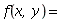 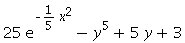 Let  .(a)(b)(c)